 EXCLUDED ACTIVITIES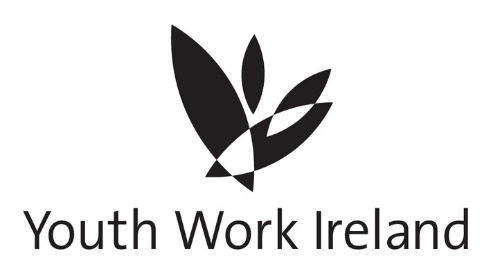 INSURANCE FORMTHIS FORM SHOULD BE USED WHEN APPLYING FOR INSURANCECOVER FOR ACTIVITIES WHICH ARE EXCLUDED FROM THE YOUTH WORK  INSURANCE SCHEME.  WHETHER THEY INVOLVE CLUB MEMBERS ONLY AND / OR ARE OPEN TO THE PUBLIC.  PLEASE NOTE THAT FOR THE FOLLOWING EXCLUDED ACTIVITIES, PUBLIC DISCOS AND SUMMER PROJECTS, THERE ARE SEPARATE FORMS.  APPLICATIONS SHOULB BE RECEIVED BY THE YOUTH WORK  AT LEAST TEN (10) WORKING DAYS IN ADVANCE OF THE ACTIVITIY.  IF COVER IS AVAILABLE THE ADDITIONAL PREMIUM MUST BE PAID IMMEDIATELY.NAME OF YOUTH CLUB:--------------------------------------------------------------------------------------------------------------------------------PERSON MAKING APPLICATION:-------------------------------------------------------------------------------------------------------------------ADDRESS:-------------------------------------------------------------------------------------------------------------------------------------------------------------------------------------------------------------------			TELEPHONE NUMBER:-------------------------------------------TYPE OF ACTIVITY / EVENT:--------------------------------------------------------------------------------------------------------------------------DETAILS:-----------------------------------------------------------------------------------------------------------------------------------------------------DATE OF ACTIVITY:---------------------------------------------------		TIME:---------------------------------------------------------VENUE:-------------------------------------------------------------------------------------------------------------------------------------------------------FULL ADDRESS OF VENUE:------------------------------------------------------------------------------------------------------------------------------------------------------------------------------------------		OWNER OF VENUE:----------------------------------------------------------TOTAL NUMBER IN ATTENDANCE:  ESTIMATE -----------------    	TOTAL NUMBER SUPERVISING: ------------------                                                                                                        Club Leaders:  -----------      Helpers:  --------------CLUB MEMBERS ():   (under 21)  --------------		     (12 – 21) ---------------	MEMBERS OF THE PUBLIC:            (under 21)  ---------------		     (12 – 21)  --------------WILL INSTRUCTORS OR TRAINERS BE IN ATTENDANCE:     YES			   NOIF YES, PLEASE GIVE DETAILS:------------------------------------------------------------------------------------------------------WILL THERE BE A COVER CHARGE:    YES			   NO		HOW MUCH:---------------------WILL FOOD & DRINK BE PROVIDED:    YES			   NO	IF YES, PLEASE GIVE DETAILS:------------------------------------------------------------------------------------------------------WILL ALCOHOL BE PROVIDED:             YES			   NOIF YES, PLEASE GIVE DETAILS:------------------------------------------------------------------------------------------------------I CONFIRM THAT THIS INFORMATION IS ACCURATE:SIGNED ON BEHALF OF YOUTH CLUB:-----------------------------------------		DATE:------------------------------TO BE COMPLETED BY REGIONAL OFFICE:SIGNED ON BEHALF OF REGION: ------------------------------------------------		DATE: ------------------------------COVER CANNOT BE GUARANTEED IF THE APPROPRIATE TIME FRAME IS NOT OBSERVEDALL FORMS MUST BE FORWARDED TO YOUR REGIONAL YOUTH SERVICE OFFICEFAUSTINA MONAGHAN YOUTH WORK ,  1.TELEPHONE:  (01)  8584500 Dial    EMAIL:  fmonaghan@youthworkireland.ie 